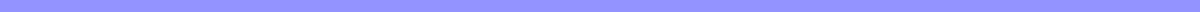 12 Months Rental LedgerTenant Name: John Doe
Property Address: 123 Main St, Anytown, USA
Lease Period: January 2022 - December 2022Total Rent Paid: $14,400
Outstanding Balance: $0Notes:All payments were made on time.No additional charges or late fees incurred during the lease period.MonthRent DuePayment DatePayment AmountBalanceJanuary 2022$1,20001/05/2022$1,200$0February 2022$1,20002/05/2022$1,200$0March 2022$1,20003/05/2022$1,200$0April 2022$1,20004/05/2022$1,200$0May 2022$1,20005/05/2022$1,200$0June 2022$1,20006/05/2022$1,200$0July 2022$1,20007/05/2022$1,200$0August 2022$1,20008/05/2022$1,200$0September 2022$1,20009/05/2022$1,200$0October 2022$1,20010/05/2022$1,200$0November 2022$1,20011/05/2022$1,200$0December 2022$1,20012/05/2022$1,200$0